                 Игра « Поле чудес».  (Осеннее настроение)Оборудование:Мультимедийный комплект, презентация, волчок, круг, разделённый на сектора, алфавит и ручка для каждого участника, призы за участие в игре, суперприз для победителя, сектор «Приз» - коробка, в которую кладётся приз, зашифрованные слова, 2 шкатулкиХод игры:(Видеоролик «Осень»)1 вед. Осень - прекрасное время года. Яркими красками наряжается природа. Именно у него есть такой период, который зовут бабьим летом. 2 вед. Это о нём сказано в стихотворении Ф.Тютчева:Есть в осени первоначальнойКороткая, но дивная пора:Весь день стоит как бы хрустальныйИ лучезарны вечера…(На экране мелькают слайды осенних картин)1 вед. Осень. Прошёл сентябрь, подходит к концу октябрь. Улетают птицы, опадают последние листья, наступают первые заморозки. Особенно нас радовала осень в сентябре. Стояла дивная пора бабьего лета.2 вед. Красоту осенней природы изобразили на своих полотнах мастера кисти и красок, а поэты выразили свою любовь к осени в стихах. Вы тоже много песен об осени выучили на уроках музыки.1 вед. Сегодня наш праздник посвящён «Осени» и будет проходить в форме игры «Поле чудес». Эту игру вы все знаете, видели её на телеэкране. 2 вед. Чтобы отобрать участников нашей игры, мы подготовили вопросы. Первые три человека, ответившие на вопросы, становятся участниками первого тура.(Задания для I отборочного тура)1. Насекомые – герои басни И.А. Крылова (Стрекоза и муравей)2. Последняя осенняя ягода (клюква)3. Какой овощ называют «змеиной травой»? (чеснок)4. Какой овощ бывает и сладким, и горьким? (перец)5. Жёлтая курица в огороде дуется (тыква)1 вед. Игроки первого тура определились, приглашаем их к барабану. Представьтесь, пожалуйста.2 вед. Тема первого тура «Осенний урожай!». Первый игрок крутит барабан. Вот задание для 1 тура.Задание. Какой овощ родился в Америке?Назовите, пожалуйста, букву. Просьба к залу - не мешать, не подсказывать.КАРТОФЕЛЬ(2 проигравших  игрока, награждаются призами за участие)Победителя первого тура, просим пройти в зрительный зал и занять свое место. А у нас музыкальная пауза.Музыкальная пауза(Песня «Танец под дождём». Исполняет Чугляева Карина).1 вед. Приступаем к выбору участников второго тура.(Задания для II отборочного тура)1.Какая птица выводит птенцов зимой? (клёст)2.Что теряет лось каждую зиму? (рога)3. У какого дерева самый поздний листопад? (дуб)4. Растут на опушке розовые подружки. А зовут их … (волнушки)5. Вдоль лесных дорожекМного белых ножек,В шляпках разноцветных, издали заметных.Собирай, не мешкай: это … (сыроежки)2 вед. Приглашаем к барабану игроков второго тура. Представьтесь, пожалуйста.1 вед. Тема второго тура «Грибы»Задание для второго тура. У этого гриба много названий: Галкина баня, чёртов табачок, дедушкин табак.ДОЖДЕВИК( 2 проигравших  игрока, награждаются призами за участие)Победителя второго тура, просим пройти в зрительный зал и занять свое место. А у нас музыкальная пауза.Музыкальная пауза(Стихи)Я люблю тебя, осень, за красу небывалую,
За нарядные листья и тепло запоздалое,За страду урожайную, паутину летящую,
За грибы и за дождик, за печаль настоящую,За лазурную просинь, за седые туманы,
И по небу бегущие облаков караваны.Листья в поле пожелтели,
И кружатся и летят;
Лишь в бору поникши ели,
Зелень мрачную хранят.
Зверь, отважный, поневоле,
Скрыться где-нибудь спешит.Месяц тусклый ночью в поле,
Сквозь туман лишь серебрит.Уж небо осенью дышало,Уж реже солнышко блистало,Короче становился день,Лесов таинственная сеньС печальным шумом обнажалась,Ложился на поля туман,Гусей крикливых караванТянулся к югу. ПриближаласьДовольно скучная пора:Стоял ноябрь уж у двораТоропится осень закончить дела!Старательно землю дождём полила,Про птиц не забыла, на юг проводила,В полях и лесах урожай собрала.Дарила нам вкусные фрукты сначала,Потом нас грибами она угощала.Арбузами, дынями и виноградом,Нам нравится осень! Мы осени рады! Дарит осень чудеса,Да ещё какие!Разнаряжены лесаВ шапки золотые.На пеньке сидят гурьбой рыжие опята.И паук – ловкач, какой! Тянет сеть куда-то!2 вед. Чтобы наши зрители не скучали, давайте проведём игру.1 вед. И так, игра со зрителями «Продолжите пословицу».Пословицы про осень1. Осень - у погоды перемен…. (восемь).2. Лето со снопами, а осень…. (с пирогами).3. Холоден сентябрь, да…(сыт).4. Весной дождь растит, а осенью…(гноит).5. В ноябре зима с осенью …(борется).6. Сентябрь пахнет яблоком, а октябрь… (капустой).2 вед. Приступаем к выбору игроков третьего тура.(Задание для III отборочного тура)1.О каком месяце в народе говорят, что он – сын октября, внук сентября и родной батюшка зиме? (ноябрь) 3.Какое животное может на зиму превратиться в ледышку? (лягушка)4.Летит без крыльев и поет, прохожих задирает: одним проходу не дает, других он подгоняет. (ветер)5. Шляпки этих грибов похожи на опавшие листья дерева. (подосиновик) 1вед. Приглашаем к барабану игроков третьего тура.2 вед. Тема третьего тура «Осенние месяцы»1 вед. Задание. Как в старину в народе называли месяц октябрь?ГРЯЗНИК (2 проигравших игрока, награждаются призами за участие)Победителя третьего тура, просим пройти в зрительный зал и занять свое место. А у нас музыкальная пауза.Музыкальная пауза(Танец «Лягушачий хор»)2 вед. И вновь игра со зрителями. Игра называется «Шишкопад». Для игры приглашаем 5 девочек и 5 мальчиков. Девочки - одна команда, мальчики - вторая команда.   Команды образуют круг.  Внутри каждого круга стоит ведро, у каждого по 5 шишек. По сигналу участники по одному бросают  шишки в ведро. В конце игры, каждая команда считает шишки в ведре. Чья команда попала в ведро большее количество раз, та и победила.(награждение команд)1 вед. Продолжаем игру. Финальная игра, мы приглашаем финалистов к барабану. Узнаем, кто же станет победителем нашей игры. 2 вед. Задание для финальной игры.Цветок – талисман ноября.ХРИЗАНТЕМА1 вед. У нас есть победитель игры, и мы предлагаем ему  сыграть в супер – игру.  И так, супер – игра,  и вот задание для супер – игры: Пернатые жители леса, которые не улетает в тёплые края, а зимуют в родном лесу, зарывшись в снег.КУРОПАТКИ 2 вед. Здесь зашифровано слово из 9 букв. Игроку разрешается назвать 5 букв, если они, конечно,  есть в этом слове. На  обсуждение дается одна минута.1 вед. Вот и подошла к концу наша игра «Поле чудес». У нас есть победитель, ему вручается супер – приз.2 вед. А в подарок нашим зрителям песня «Осень – чудная пора» 1 вед.   Мы благодарим всех участников сегодняшней игры, наших артистов, зрителей, болельщиков и всех тех, кто помогал нам в подготовке и проведении игры.2 вед. До свидания, до новых встреч!Материал к празднику «Поле чудес» на тему «Осень»1. Сентябрь - хмурень, ревун, зоревник.2. Октябрь - листопад, грязник, свадебник.3. Ноябрь - полузимник, грудень.Поле разбито на сектора:приз, банкрот, ноль, СТИХИ ПРО ОСЕНЬ1. В золотой карете,На коне игривом,Проскакала осеньПо лесам и нивам.Добрая волшебницаВсе переиначила:Ярко-желтым цветомЗемлю разукрасила.2. Бродит в роще листопадПо кустам и кленам,Скоро он заглянет в садЗолотистым звоном.Соберем из листьев веер,Яркий и красивый.Пробежит по листьям ветер,Легкий и игривый.И послушно ветру вследЛистья улетают.Значит, лета больше нет,Осень наступает.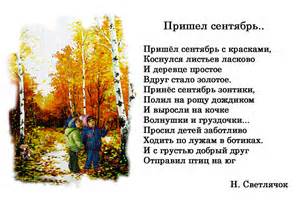 Подарок3. Подари мне осень — капельку дождя,
Где из жёлтых листьев мокрая земля.
Лес, как в сказке замер, сбрасывая лист,
Между голых веток слышен ветра свист.4. Подари мне осень — журавлиный крик,
В лужах на асфальте солнца яркий блик.
Где ручей игривый смыл дороги край,
Проложив из листьев путь в осенний рай.5. Я люблю тебя, осень!Я люблю тебя, осень, за красу небывалую,
За нарядные листья и тепло запоздалое,За страду урожайную, паутину летящую,
За грибы и за дождик, за печаль настоящую,За лазурную просинь, за седые туманы
И по небу бегущие облаков караваны.6. Осенние листья по ветру кружат,
Осенние листья в тревоге кричат:
“Всё гибнет, всё гибнет! Ты черен и гол,
О лес наш родимый, конец твой пришел!“7. Не слышит тревоги их царственный лес.
Под темной лазурью суровых небес
Его спеленали могучие сны,
И зреет в нем сила для новой весны.8. ОсеньЛистья в поле пожелтели,
И кружатся и летят;
Лишь в бору поникши ели
Зелень мрачную хранят.
Зверь, отважный, поневоле
Скрыться где-нибудь спешит.Месяц тусклый ночью в поле
Сквозь туман лишь серебрит.9. У осени — характер нестабильный:
То ясный день, то тяжесть облаков,
То синева небес, то дождь обильный,
То тишина, то бешенство ветров.Печально солнце льёт остатки света
Среди внезапной, зябкой тишины...
Осенняя палитра многоцветна, —
В ней не хватает только белизны.
10. Листва шелестит позолотой,
Ласкает и сердце и взор.
Красивой и тонкой работой
Расписан кленовый узор.
Я листья возьму на прощанье,
Поставлю в хрустальный бокал.
От осени светлой посланье
Зимой согревать будет зал.
11. Земля остыла, улетели птицы,Закончился в природе листопад.Колючим холодом и первым снегомНоябрь покроет облетевший сад.Пруды замерзли - и слегкаЛедком подернулась река.12. Уж небо осенью дышало,Уж реже солнышко блистало,Короче становился день,Лесов таинственная сеньС печальным шумом обнажалась,Ложился на поля туман,Гусей крикливых караванТянулся к югу. ПриближаласьДовольно скучная пора:Стоял ноябрь уж у двора13. Торопится осень закончить дела!Старательно землю дождём полила,Про птиц не забыла, на юг проводила,В полях и лесах урожай собрала.Дарила нам вкусные фрукты сначала,Потом нас грибами она угощала.Арбузами, дынями и виноградом,Нам нравится осень! Мы осени рады!14.     Дарит осень чудеса,Да ещё какие!Разнаряжены лесаВ шапки золотые.На пеньке сидят гурьбой рыжие опята.И паук – ловкач какой! Тянет сеть куда-то!Пословицы про осень1. Осень - у погоды перемен восемь.2. Лето со снопами, а осень с пирогами.3. В осеннее ненастье семь погод на дворе: сеет, веет, крутит, мутит, рвет, сверху льет и снизу метет.4. Холоден сентябрь, да сыт.5. Октябрь ни колеса, ни полоза не любит.6. Весной дождь растит, а осенью - гноит.7. В ноябре зима с осенью борется.8. Сентябрь пахнет яблоком, а октябрь - капустой.Песня «Здравствуй, осень» (муз. В. Юрченко, сл. Т. Юрченко)

1. Незаметно, потихоньку

Лето красное прошло.

И сегодня спозаранку 

Осень к нам стучит в окно.

Припев: Здравствуй, осень золотая,

Здравствуй, новый урожай.

Эту песенку простую 

Вместе с нами подпевай.

2. Осень краски все смешала

И разбрызгала вокруг.

Золотым, багряным цветом

Все леса оделись вдруг.Песня «Дождя не боимся»)Загадки1.  Я в красной шапочке растуСреди корней осиновых.Меня увидишь за версту,Зовусь я …(подосиновик)2. Серенькие шапки,Рябенькие ножки.Под берёзой растут.Как их зовут? (подберёзовик)3. Люблю я в разных шапках быть,То в жёлтой, то в зеленоватой,То в красной или сероватой.Собирай, не мешкая, это… (сыроежки)4. Очень дружные сестричкиХодят в рыженьких беретах,Осень в лес приносят летомЗолотистые… (лисички)5. Нет грибов дружней, чем этиЗнают взрослые и дети,На пеньках растут в лесу,Как веснушки на носу. (опята)6. Летом вырастают,А осенью опадают. (листья)7. Как на нашей грядкеВыросли загадки,Сочные да круглые,Вот такие крупные!Летом зеленеют,Осенью краснеют. (помидоры)8. Выросло из зернышкаЗолотое солнышко. (Подсолнух)9. А на этой грядке —Горькие загадки,33 одежки, все без застежки,Кто их раздевает,Тот слезы проливает. (Лук)10.Красная девицаРодилась в темнице,Выкинула косуЗа окошко ловко.Как наступает осень,Выдернут... (Морковку)11. Лето целое старалась,Одевалась, одевалась,А как осень подошла,Все наряды отдала,Сотню одежонокСложили мы в бочонок. (Капуста)